В соответствии с постановлением Администрации Октябрьского района от 04.10.2018 №1354 «Об утверждении Порядка разработки, реализации и оценки эффективности муниципальных программ Октябрьского района», руководствуясь частью 9 статьи 52 Устава муниципального образования «Октябрьский район»,ПОСТАНОВЛЯЮ:1. Утвердить План реализации муниципальной программы Октябрьского района «Развитие физической культуры и спорта» на 2024 год согласно приложению.2. Настоящее постановление вступает в силу со дня его официального опубликования, подлежит размещению на официальном сайте Администрации Октябрьского района.3. Контроль за исполнением настоящего постановления возложить на заместителя главы Администрации Октябрьского района Бутову Л.А.Приложениек постановлению АдминистрацииОктябрьского районаот 29.12.2023 № 1572ПЛАН РЕАЛИЗАЦИИмуниципальной программы Октябрьского района «Развитие физической культуры и спорта»на 2024 годУправляющий деламиАдминистрации Октябрьского района                                                                                                               А.А. Пригородова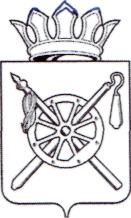 Российская ФедерацияРостовская областьМуниципальное образование «Октябрьский район»Администрация Октябрьского районаПОСТАНОВЛЕНИЕРоссийская ФедерацияРостовская областьМуниципальное образование «Октябрьский район»Администрация Октябрьского районаПОСТАНОВЛЕНИЕРоссийская ФедерацияРостовская областьМуниципальное образование «Октябрьский район»Администрация Октябрьского районаПОСТАНОВЛЕНИЕРоссийская ФедерацияРостовская областьМуниципальное образование «Октябрьский район»Администрация Октябрьского районаПОСТАНОВЛЕНИЕ29.12.2023№ 1572№ 1572р.п. КаменоломниОб утверждении Плана реализации муниципальной программы Октябрьского района «Развитие физической культуры и спорта» на 2024 годОб утверждении Плана реализации муниципальной программы Октябрьского района «Развитие физической культуры и спорта» на 2024 годГлава АдминистрацииОктябрьского районаЛ.В. ОвчиеваПостановление вносит отдел культуры, физической культуры и спорта Администрации Октябрьского района№ п/пНомер и наименование <4>Ответственный исполнитель, соисполнитель, участник (должность/ ФИО) <1>Ожидаемый результат (краткое описание)Плановый срок реализации Объем расходов, (тыс. рублей) <2>Объем расходов, (тыс. рублей) <2>Объем расходов, (тыс. рублей) <2>Объем расходов, (тыс. рублей) <2>№ п/пНомер и наименование <4>Ответственный исполнитель, соисполнитель, участник (должность/ ФИО) <1>Ожидаемый результат (краткое описание)Плановый срок реализации всегоБюджет Октябрьского района и безвозмездные поступления в бюджет Октябрьского районаБюджет муниципальных образований Октябрьского районавнебюд-жетные источники1234567891Подпрограмма 1 «Развитие инфраструктуры спорта в Октябрьском районеначальник отдела культуры, физической культуры и спорта Администрации Октябрьского района Бессарабова Е.В.;директор муниципального казенного учреждения «Департамент строительства и жилищно-коммунального хозяйства» Октябрьского районаСватеев А.М.; глава Администрации Алексеевского сельского поселения Кашпор Ю.В.XX359 928,6323 504,7-36 423,92Основное мероприятие 1.1.: Реконструкция объекта незавершенного строительства физкультурно-оздоровительного комплексавыполнение объемов работ, предусмотренных на 2024 год01.01.2024 - 31.12.2024160 052,7160 052,7--3Основное мероприятие 1.2.:Создание (реконструкция) объектов спортивной инфраструктуры массового спорта на сновании соглашений о государственно - частном (муниципально - частном) партнерстве или концессионных соглашенийвыполнение объемов работ, предусмотренных на 2024 год01.01.2024 - 31.12.2024169 385,7158 290,3-36 423,94Основное мероприятие 1.3: Разработка проектной документации на строительство и реконструкцию спортивных объектоввыполнение объемов работ, предусмотренных на 2024 год01.01.2024 - 31.12.20245 167,05 167,0--5Контрольное событие муниципальной программы 1.1.1: Количество спортивных сооружений, введенных в эксплуатацию, доступных для занятия спортомначальник отдела культуры, физической культуры и спорта Администрации Октябрьского района Бессарабова Е.В.;глава Администрации Алексеевского сельского поселения Кашпор Ю.В.Количество спортивных сооружений, введенных в эксплуатацию, доступных для занятия спортом - 1 шт.01.01.2024 - 31.12.2024XXXX6Контрольное событие муниципальной программы 1.2.1.: достижение 100 -процентной готовности объектаначальник отдела культуры, физической культуры и спорта Администрации Октябрьского района Бессарабова Е.В.;директор муниципального казенного учреждения «Департамент строительства и жилищно-коммунального хозяйства» Октябрьского районаСватеев А.М.достижение 100 -процентной готовности объекта01.01.2024 - 31.12.2024XXXX7Подпрограмма 2 «Развитие физической культуры и массового спорта в Октябрьском районе»начальник отдела культуры, физической культуры и спорта Администрации Октябрьского района Бессарабова Е.В.,заведующий сектором по физической культуре и спорту отдела культуры, физической культуры и спорта Администрации Октябрьского района Ястребов С.А.XX993,3993,3--8Основное мероприятие 2.1. Развитие массового спортаувеличение доли населения, систематически занимающихся физической культурой и спортом до 57,9%01.01.2024 - 31.12.2024893,6893,6--9Контрольное событие муниципальнойпрограммы 2.1.1.: Доля учащихся и студентов, систематически занимающихся физической культурой и спортом, в общей численности учащихся и студентовначальник отдела культуры, физической культуры и спорта Администрации Октябрьского районаБессарабова Е.В.доля учащихся и студентов, занимающихся физической культурой и спортом - 96,6 %01.01.2024 - 31.12.2024XXXX10Контрольное событие муниципальнойпрограммы 2.2.: Доля населения Октябрьского района, выполнившего нормативы испытаний (тестов) Всероссийского физкультурно - спортивного комплекса «Готов к труду и обороне» (ГТО), в общей численности населения, принявшего участие в выполнении нормативов испытаний (тестов) Всероссийского физкультурно-спортивного комплекса «Готов к труду и обороне» (ГТО)начальник отдела культуры, физической культуры и спорта Администрации Октябрьского районаБессарабова Е.В.;начальник отдела образования Администрации Октябрьского районаТараско А.А.доля населения Октябрьского района, выполнившего нормативы испытаний (тестов) ГТО - 44,75 %01.01.2024 - 31.12.2024XXXX11Основное мероприятие2.2. Летняя оздоровительная кампанияначальник отдела культуры, физической культуры и спорта Администрации Октябрьского районаБессарабова Е.В.;начальник отдела образования Администрации Октябрьского районаТараско А.А.организация летнего отдыха детей и подростков, создание условий для занятий физической культурой и спортом детей и подростков района01.01.2024 - 31.12.202499,799,7--12Контрольное событие муниципальной программы 2.3.:Увеличение доли детей, охваченных организованным отдыхом и занятостью в каникулярный периодначальник отдела культуры, физической культуры и спорта Администрации Октябрьского районаБессарабова Е.В.;начальник отдела образования Администрации Октябрьского районаТараско А.А.совершенствование системы физического воспитания детей и подростков района01.01.2024 - 31.12.2024XXXX13Итого по муниципальнойпрограммевсего, в том числеXX360 921,9324 498,036 423,913Итого по муниципальнойпрограммеответственный исполнитель Подпрограммы 1 - начальник отдела культуры, физической культуры и спорта Администрации Октябрьского района Бессарабова Е.В.;директор муниципального казенного учреждения «Департамент строительства и жилищно-коммунального хозяйства» Октябрьского районаСватеев А.М.; глава Администрации Алексеевского поселения Кашпор Ю.В.XX359 928,6323 504,7-36 423,913Итого по муниципальнойпрограммеответственный исполнитель Подпрограммы 2 - начальник отдела культуры, физической культуры и спорта Администрации Октябрьского районаБессарабова Е.В.XX993,3993,3--